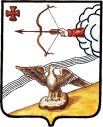 АДМИНИСТРАЦИЯ ОРЛОВСКОГО РАЙОНАКИРОВСКОЙ ОБЛАСТИПОСТАНОВЛЕНИЕ21.12.2022		                                                 № 706-пг. ОрловО внесении изменений в постановление администрации Орловского района от 26.04.2022 № 216 – п.В соответствии с Федеральным законом от 02.04.2014 N 44 "Об участии граждан в охране общественного порядка" администрация Орловского района Кировской области постановляет:1. Внести изменения в состав штаба добровольных народных дружин на территории Орловского муниципального района, утвержденный постановлением администрации Орловского района от 26.04.2022 № 216 – п «О создании штаба добровольных народных дружин и утверждении положения о штабе добровольных дружин на территории Орловского муниципального района»:1.1. Ввести в состав штаба народных дружин секретарем штаба Рогожникову Ольгу Александровну, старшего специалиста по социальной работе отдела культуры и социальной работы администрации Орловского района.1.2. Вывести из состава штаба народных дружин Фоминых Марину Николаевну.2. Опубликовать настоящее постановление в Информационном бюллетене органов местного самоуправления муниципального образования Орловский муниципальный район Кировской области. 3.  Постановление вступает в силу с момента его опубликования.Глава администрации Орловского района                 А. В. Аботуров